Family Faith Formation 2021-22Unless otherwise noted, all dates are Wednesdays, 6:30-8pm, at Saint James Catholic School.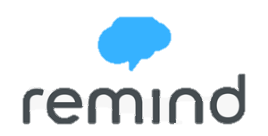 SeptemberSeptemberOctoberOctoberDateSessionDateSession1FFF Kick-Off!7Fall Break (no classes)8Catechist Prep Night (no classes)13Classroom SessionGrade level classes; parent session 15Classroom SessionGrade level classes; parent session20Exploring Catholicism (no classes)6:30pm – Batcheldor Hall22Exploring Catholicism (no classes)6:30pm – Batcheldor Hall27Classroom SessionGrade level classes; parent session29Classroom SessionGrade level classes; parent sessionNovemberNovemberDecemberDecemberDateSessionDateSession3 Catechist Prep Night (no classes)1Classroom SessionGrade level classes; parent session10Classroom SessionGrade level classes; parent session8Immaculate Conception6pm Mass/Italian dinner!17Exploring Catholicism (no classes)6:30pm – Batcheldor Hall151st Reconciliation/Penance Service24NO SESSION:  Happy Thanksgiving!!!22NO SESSION:  Merry Christmas!!!29NO SESSION:  Merry Christmas!!! Family DinnersSundays – 6-8pm – Batcheldor Hall + Church Family DinnersSundays – 6-8pm – Batcheldor Hall + ChurchDateSession9/26Family Dinner + Adoration10/24Family Dinner + AdorationPlus Men’s & Women’s Sessions11/28Family Dinner + Adoration12/19Family Dinner + Christmas Caroling